Associazione Musicale Culturale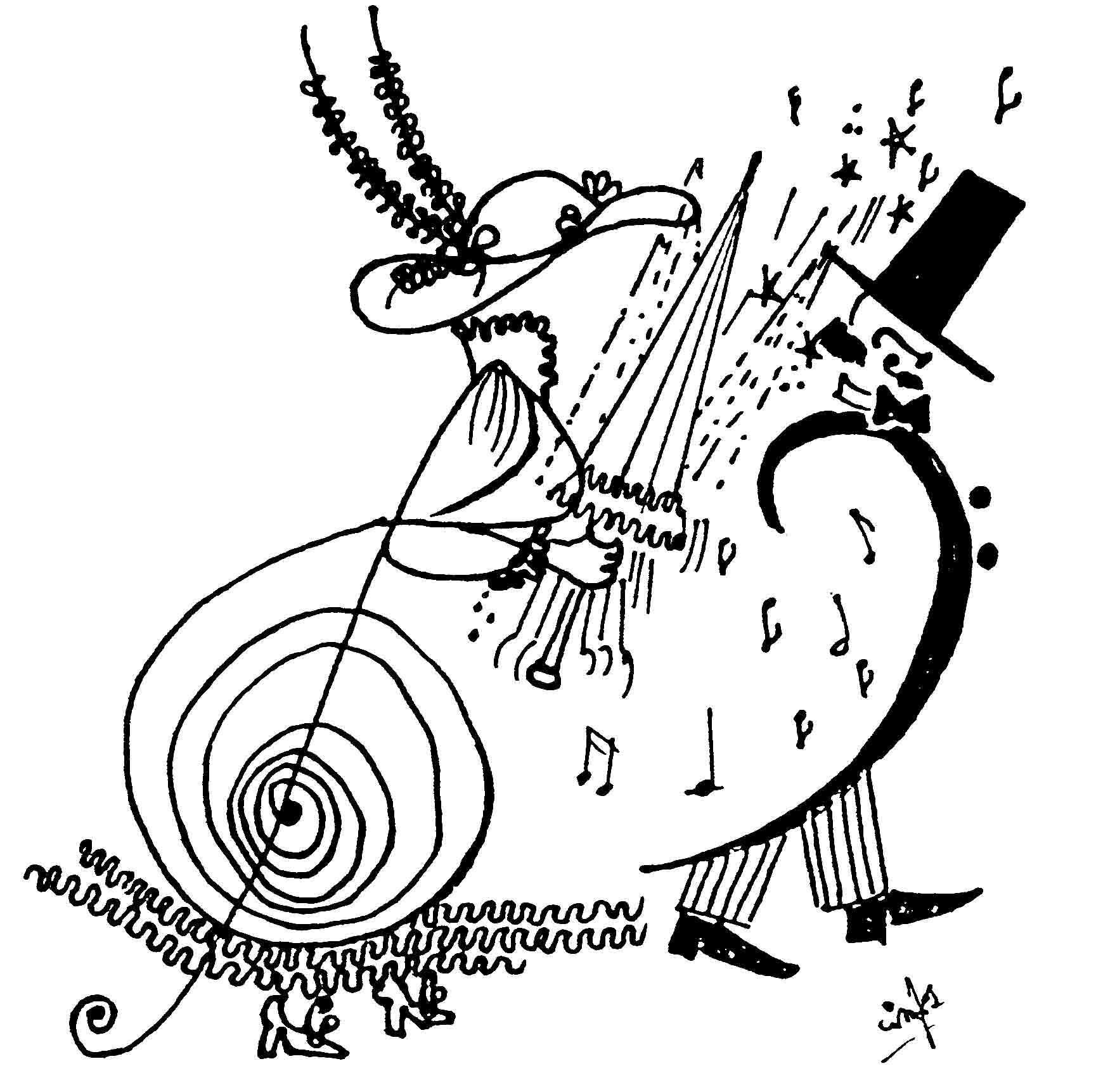 DOMENICO SARRO A.P.S. - ETSSARROMUSICA CHILDRENFESTIVAL 2023                                                                    EDIZIONE IN PRESENZA E ONLINELE SARRIADI  2023per scuole elementari, scuole medie ad indirizzo musicale o con progetti musicali e licei musicalidal 03 al 06 maggio 2023 26ª Rassegna “GIOVANISSIMI TALENTI”  dal 10 al 14 maggio 2023 Sezione: Solista con quartetto d’archi Sezione: SARR…remo per solisti e gruppi di musica modernaSERATA DI PREMIAZIONE 18 GIUGNO 2023 – SPORTING CLUB TRANIPalazzo Discanno, Corso Vittorio Emanuele, 188 – TRANITel. e fax 0883.508959 – 3405845645 e-mail: associazionesarro@libero.itsito: www.associazionedomenicosarro.orge scarica il bando Segui tutti gli appuntamenti del FestivalDirezione ArtisticaM° Angela Soldano26ª RASSEGNA NAZIONALE “GIOVANISSIMI TALENTI”REGOLAMENTOArt. 1   La Rassegna 2023 si svolgerà in doppia modalità: online e in presenza, ma con audizione pubblica sia delle selezioni in presenza che online secondo il calendario delle varie sezioni e categorie; avrà luogo a Trani presso la sede dell’Associazione dal 10 al 14 Maggio 2023  ed è riservata a coloro i quali, al momento della data di iscrizione abbiano età compresa tra i 4 e i 16 anni (17 non compiuti all’atto della domanda d’iscrizione).Art. 2 Presentazione delle domande: il modulo di iscrizione, scaricabile dal sito internet www.associazionedomenicosarro.com, presso l'apposita pagina, dovrà essere compilato online e inviato all’indirizzo e-mail: associazionesarro@libero.it; contestualmente al video  per l’opzione online, dal 10 aprile al  06 maggio 2023.In allegato dovrà essere inviato:- copia del pagamento effettuato - copia della carta di identità del concorrente- copia in PDF degli spartiti dei brani scelti per il concorsoArt. 3 I concorrenti sono tenuti a versare il contributo d’iscrizione, non rimborsabile, tramite  bonifico bancario intestato a “Associazione Musicale Domenico Sarro”  IBAN IT96D0306941725100000014525 BANCA INTESA SAN PAOLO – causale: Rassegna Sez… e nominativo partecipante Art. 4*Norme per l'invio del video: i concorrenti dovranno caricare il video registrato del repertorio scelto, tramite l'apposito LINK Google Drive corrispondente alla propria categoria.- L'inquadratura dovrà essere orizzontale e dovrà comprendere il concorrente e le sue mani sullo strumento; per i pianisti, arpisti e batteristi anche i pedali - Non è consentito alcun taglio né unire sequenze nel video inviato (un unico video, anche se si eseguono differenti brani).- Dovrà essere ben visibile un foglio in cui il concorrente scriverà il proprio nome, la data e il nome del concorso Rassegna "Giovanissimi Talenti" 2023- Il video può essere realizzato con videocamere/cellulari ad una distanza massima di 3 m. - Con l'inoltro del video, si autorizza automaticamente l'organizzazione alla pubblicazione, dei video dei vincitori di categoria, su pagine Social networkArt. 5* Per qualsiasi problematica di tipo tecnico che riguardi il caricamento del video è possibile contattare l'esperto M° Massimo Mazzone   alla e-mail: mawiremix@gmail.comArt. 6 I Diplomi verranno spediti all'indirizzo e-mail indicato nel modulo d'iscrizione*I premi potranno essere ritirati solo durante la serata di premiazione che sarà il 18 giugno 2023 presso lo SPORTING CLUB - TRANI.Art. 7 L’iscrizione al concorso implica l'accettazione totale e incondizionata del presente regolamento.Art. 8  In caso di necessità, l’organizzazione si riserva di apportare modifiche al presente regolamento.Art. 9 Qualora ci fossero parenti o affini e/o allievi che abbiano avuto rapporti con un giurato, lo stesso si asterrà dalla votazione.*per chi opta per la selezione online SEZIONI – CATEGORIE SEZIONE 1 – PIANOFORTE SOLISTA Cat. A:		fino a 4 anni 		(1 min)	Cat. B:		fino a 5 anni		(1 min)Cat. C:		fino a 6 anni		(2 min)Cat. D:		fino a 7 anni		(3 min)Cat. E:		fino a 8 anni 		(4 min)Cat. F:		fino a 9 anni		(5 min)Cat. G:		fino a 10 anni		(6 min)Cat. H:		fino a 12 anni		(8 min)Cat. I: 		fino a 14 anni		(10 min)Cat. L:		fino a 16 anni		(14 min)SEZIONE 2 – ARCHI Cat. A:		fino a 4 anni 		(1 min)	Cat. B:		fino a 5 anni		(1 min)Cat. C:		fino a 6 anni		(2 min)Cat. D:		fino a 7 anni		(3 min)Cat. E:		fino a 8 anni 		(4 min)Cat. F:		fino a 9 anni		(5 min)Cat. G:		fino a 10 anni		(6 min)Cat. H:		fino a 12 anni		(8 min)Cat. I: 		fino a 14 anni		(10 min)Cat. L:		fino a 16 anni		(14 min)SEZIONE 3 – FIATI  Cat. A:		fino a 4 anni 		(1 min)	Cat. B:		fino a 5 anni		(1 min)Cat. C:		fino a 6 anni		(2 min)Cat. D:		fino a 7 anni		(3 min)Cat. E:		fino a 8 anni 		(4 min)Cat. F:		fino a 9 anni		(5 min)Cat. G:		fino a 10 anni		(6 min)Cat. H:		fino a 12 anni		(8 min)Cat. I: 		fino a 14 anni		(10 min)Cat. L:		fino a 16 anni		(14 min)SEZIONE 4 – ARPA Cat. A:		fino a 4 anni 		(1 min)	Cat. B:		fino a 5 anni		(1 min)Cat. C:		fino a 6 anni		(2 min)Cat. D:		fino a 7 anni		(3 min)Cat. E:		fino a 8 anni 		(4 min)Cat. F:		fino a 9 anni		(5 min)Cat. G:		fino a 10 anni		(6 min)Cat. H:		fino a 12 anni		(8 min)Cat. I: 		fino a 14 anni		(10 min)Cat. L:		fino a 16 anni		(14 min)SEZIONE 5 – FISARMONICA Cat. A:		fino a 4 anni 		(1 min)	Cat. B:		fino a 5 anni		(1 min)Cat. C:		fino a 6 anni		(2 min)Cat. D:		fino a 7 anni		(3 min)Cat. E:		fino a 8 anni 		(4 min)Cat. F:		fino a 9 anni		(5 min)Cat. G:		fino a 10 anni		(6 min)Cat. H:		fino a 12 anni		(8 min)Cat. I: 		fino a 14 anni		(10 min)Cat. L:		fino a 16 anni		(14 min)SEZIONE 6 – PERCUSSIONICat. A:		fino a 4 anni 		(1 min)	Cat. B:		fino a 5 anni		(1 min)Cat. C:		fino a 6 anni		(2 min)Cat. D:		fino a 7 anni		(3 min)Cat. E:		fino a 8 anni 		(4 min)Cat. F:		fino a 9 anni		(5 min)Cat. G:		fino a 10 anni		(6 min)Cat. H:		fino a 12 anni		(8 min)Cat. I: 		fino a 14 anni		(10 min)Cat. L:		fino a 16 anni		(14 min)SEZIONE 7 – CHITARRA Cat. A:		fino a 4 anni 		(1 min)	Cat. B:		fino a 5 anni		(1 min)Cat. C:		fino a 6 anni		(2 min)Cat. D:		fino a 7 anni		(3 min)Cat. E:		fino a 8 anni 		(4 min)Cat. F:		fino a 9 anni		(5 min)Cat. G:		fino a 10 anni		(6 min)Cat. H:		fino a 12 anni		(8 min)Cat. I: 		fino a 14 anni		(10 min)Cat. L:		fino a 16 anni		(14 min)SEZIONE 8 - MUSICA DA CAMERA (max quartetto)Cat. A:		Età media  8  anni 	(8  min)Cat. B:		Età media 10 anni  	(10 min)Cat. C:   	Età media 12 anni             (11 min)	Cat. D:		Età media 14 anni  	(12  min)Cat. E:		Età media 16 anni  	(14  min)SEZIONE 9 – PIANOFORTE A 4 MANI Cat. A:		Età media 6  anni 	 (6  min)Cat. B:		Età media 8 anni  	 (8 min)Cat. C:   	Età media 10 anni  	(10 min)	Cat. D:		Età media 12 anni  	(11  min)Cat. E:		Età media 14 anni  	(12  min)Cat. F:		Età media 16 anni	(14 min)SEZIONE 10 - SARR…emo MUSICA MODERNAGruppi (da 2 a 5 elementi)Cat. Unica	Età media 16 anni	(8 min.)SolistiCat. A:		fino a 10 anni		(4 min)Cat. B:		fino a 13 anni		(6 min)Cat. C: 		fino a 16 anni		(8 min)                      (con base o strumento)SEZIONE 11 – SOLISTA con quartetto d’archiCat. A: 		fino a 11 anniPF: Haydn:   Divertimenti                               Haydn:  ConcertiniVL: Reading: Concerto in Si min. I tempoCat. B:		fino a 16 anniPF: Mozart:  K413-414-415-449                  Bach: Concerto in FA min.1056FL: Mozart:   Flute Quartet K285 in RE magg.         Boccherini: Op. 17 n. 6VL: Vivaldi da Le quattro stagioni   Primavera I tempoN.B. Tutti concorrenti che richiedano il pianista accompagnatore della Rassegna, sono tenuti a far pervenire le parti all’atto dell’iscrizione e a versare un contributo di € 20,00 (esclusa la sez. 11)Per la sola sez. 11 il contributo per il pianista è di € 30,00 BORSE DI STUDIOAl 1° Premio AssolutoSez. da 1 a 7		Cat. L     	€ 100,00Sez. 8                   	Cat. E    	€ 100,00 Sez. 9                   	Cat. F    	€ 100,00SEZIONE 10: SARR…emo Gruppi  e Solisti   	Cat. C 	        	€ 100,00 SEZIONE 11: SOLISTI CON QUARTETTO D’ARCHI	 	Cat. B		€ 100,00 Premio “SARRO” di € 300,00 al Vincitore Assoluto della Rassegna scelto in selezione pubblica durante il Concerto finale fra i primi premi assoluti classificati di tutte le categoriePREMI SPECIALI :PREMIO “VINCIGUERRA”  di € 100,00 per la migliore esecuzione di un brano del M° Remo Vinciguerra tratto da qualsiasi opera.un incontro con i compositori e pergamena personalizzata aPREMIO “PIANO MODERNO” per la migliore esecuzione di un brano scelto tra le opere del M° Mirko Signorile: PIANO PARADISO – OCEANOPREMIO “VOLALORA” per la migliore esecuzione di un brano dell’opera VOLALORA del M° Giuseppe MassarelliSCHEDA D’ISCRIZIONEPER SOLISTI DI TUTTI GLI STRUMENTICognome e  nome …………………………………………………………………………………………………................................................Data  di nascita ………………......................................    Indirizzo………………………………………................……      N°…...…..........Prov……………  Cap…….…  Telefono…………………………………... e-mail.... ………………………..….........................................										(OBBLIGATORIO)Sezione _______ Categoria _____Brani di esecuzione___________________________________________________________________________________________________________________________________________________________________________________________________________________________________________________________________________________________________________________________________________________________________________________________________________________________Insegnante: Cognome e nome …………………………………..…………………....................................................................................................................................Indirizzo………………………….......................N°……...Città…………..…………….Prov……..Cap……....Telefono………………email.............................................................................................................................................................................................................						(OBBLIGATORIO)CONTRIBUTI:Da Sez. 1 a Sez. 7 da Cat. A a Cat. G € 40,00;  da Cat. H a Cat. L € 50,00Ai sensi e per gli effetti dell’art. 7 e ai sensi dell’art. 13 del Regolamento (UE) 2016/679    ACCONSENTE al trattamento dei dati personali che saranno conservati e utilizzati esclusivamente al fine di inviare comunicazioni relative al concorso.Data___________________________            Firma del genitore________________________SCHEDA D’ISCRIZIONEDA SEZIONE 8 A SEZIONE 11Cognome e nome dei partecipanti ........................................................................…….………………………………………………………......................................................................................................................................................................................................................................Date di nascita...........……………….….................................................................................................................................................................Telefono……………………………….... e-mail....……………………………………………….......................................................................							(OBBLIGATORIO)Sezione _______ Categoria _______Brani di esecuzione___________________________________________________________________________________________________________________________________________________________________________________________________________________________________________________________________________________________________________________________________________________________________________________________________________________________________________________CONTRIBUTO Sez. 8  € 20,00 (per componente)Sez. 9 da Cat. A a Cat. D € 40,00; da Cat. E a Cat. F € 50,00Sez. 10 Gruppi € 20,00 (per componente); Solisti  Cat. A e B € 40,00; Cat. C € 50,00Sez. 11  Cat A  € 70,00  Cat. B € 90,00Ai sensi e per gli effetti dell’art. 7 e ai sensi dell’art. 13 del Regolamento (UE) 2016/679    ACCONSENTE al trattamento dei dati personali che saranno conservati e utilizzati esclusivamente al fine di inviare comunicazioni relative al concorso.Data___________________________            Firma del genitore________________________XVIII  Torneo “LE SARRIADI”per scuole elementari, scuole medie ad indirizzo musicale o con progetti musicali e licei musicaliREGOLAMENTOArt. 1  Il Torneo  Le Sarriadi 2023 si svolgerà in doppia modalità: online e in presenza, ma con audizione pubblica sia delle selezioni in presenza che online secondo il calendario delle varie sezioni e categorie;avrà luogo a trani dal 03 al 06 Maggio 2023Art. 2 Presentazione delle domande: il modulo di iscrizione, scaricabile dal sito internet www.associazionedomenicosarro.com, presso l'apposita pagina, dovrà essere compilato online e inviato all’indirizzo e-mail: associazionesarro@libero.it;  contestualmente al video per l’opzione online dal   12 Aprile ed entro il 28    Aprile 2023.In allegato dovrà essere inviato:- copia del pagamento effettuato - copia della carta di identità del concorrente- copia in PDF degli spartiti dei brani scelti per il concorsoArt. 3 I concorrenti sono tenuti a versare il contributo d’iscrizione, non rimborsabile, tramite  bonifico bancario intestato a “Associazione Musicale Domenico Sarro” IBAN IT96D0306941725100000014525  BANCA INTESA SAN PAOLO – causale: Le Sarriadi  sez..... cat.... strum..... e nominativo del partecipanteArt. 4* Norme per l'invio del video: i   concorrenti dovranno inviare un video registrato  del repertorio scelto, tramite  l'apposito LINK Google Drive corrispondente alla propria categoria.- L'inquadratura dovrà essere in orizzontale , comprendere il concorrente e  le sue mani sullo strumento, per i pianisti e batteristi anche i pedali. - Non è consentito alcun taglio né unire sequenze nel video inviato (un unico video, anche se si eseguono differenti brani).- Dovrà essere ben visibile un foglio in cui il concorrente scriverà il proprio nome, la data e il nome del concorso "Le Sarriadi" .- Il video può essere realizzato con videocamere/cellulari ad una distanza massima di 3 m. - Con l'inoltro del video, si autorizza automaticamente l'organizzazione alla pubblicazione, dei video dei vincitori di categoria, su pagine Social networkArt. 5* Per qualsiasi problematica di tipo tecnico che riguardi il caricamento del video è possibile contattare l'esperto M° Massimo Mazzone e-mail: mawiremix@gmail.comArt. 6 *I Diplomi verranno spediti all'indirizzo e-mail indicato nel modulo d'iscrizione. Art. 7 L’iscrizione al concorso implica l'accettazione totale e incondizionata del presente regolamento.Art. 8  In caso di necessità, l’organizzazione si riserva di apportare modifiche al presente regolamento.Art. 9 Qualora ci fossero parenti o affini e/o allievi che abbiano avuto rapporti con un giurato, lo stesso si asterrà dalla votazione.*per chi opta per la selezione onlineSEZIONI – CATEGORIE – PROVESez. 1 SOLISTI *     1 Pianoforte, 2  Archi  ,3 Fiati, 4 Chitarra, 5 Percussioni, 6 Canto lirico, 7 Canto Moderno  (da scrivere nella scheda allegata)Cat. A	Allievi di 1a elementare				(max 2 min)Cat. B	Allievi di 2a e 3a elementare				(max 4 min)Cat. C	Allievi di 4a e 5a elementare				(max 6 min)Cat. D	Allievi di 1a media					(max 3 min)Cat. E	Allievi di 2a media					(max 6 min)Cat. F	Allievi di 3a media					(max 8 min)Cat. G	Allievi di 1 e 2 anno di scuola secondaria		(max 10 min)Cat. H	Allievi di 3 e 4 anno di scuola secondaria		(max 12 min)Cat. I	Allievi di 5 anno di scuola secondaria			(max 15 min)Sez. 2   MUSICA DA CAMERACat. A	Allievi scuola elementare				(max 5 min)Cat. B	Allievi di 1a media					(max 7 min)Cat. C	Allievi di 2a media					(max 9 min)Cat. D	Allievi di 3a media					(max 10 min)Cat. E	Allievi di 1 e 2 anno di scuola secondaria 		(max 12 min)Cat. F	Allievi di 3 e 4 anno di scuola secondaria		(max 13 min)Cat. G	Allievi di 5 anno di scuola secondaria			(max 15 min)N.B: In caso di gruppi misti iscriversi nella categoria più altaSez. 3  CORI (MAX 35 elementi)Cat. A	Allievi scuola elementare				(max 5 min)Cat. B	Allievi scuola secondaria di I grado			(max 10 min)Cat. C	Allievi scuola secondaria di II grado                                    (max 15 min)Sez. 4  ORCHESTRE  (MAX 35 elementi)Cat. UNICA						(max 15 min)BORSE DI STUDIOPremio “Le Sarriadi” 2023:  € 200,00 alla scuola con il maggior numero di allievi premiati con il primo premio assoluto nelle varie categorieSezioni 1 e 2: a ciascun primo premio assoluto di tutte le categorie diploma e attestato d’onore alla scuola di provenienza.Sezione 3: diploma alla scuola di provenienza della formazione vincitrice del primo premio assoluto; diplomi personalizzati a tutti i componenti Sezione 4: diploma alla scuola di provenienza della formazione vincitrice del primo premio assoluto; diplomi personalizzati a tutti i componenti Premio “Miglior strumentista”: targa d’onore per il miglior strumentista dell’intero torneoSARROMUSICA CHILDRENXVIII Torneo “Le Sarriadi”SCHEDA D’ISCRIZIONESOLISTIScuola di provenienza ……………………………………………………..............................................Indirizzo …………………………….........  Città ..........……………….. Prov……….  Cap .........…..e-mail ......................................................................................        				(OBBLIGATORIO)Cognome e nome ………………………………………………………………………………………(Candidato)Data di nascita ……………………… .. Indirizzo …………………………………………................Città……………………………..  Prov……….  Cap…………Telefono…………………………….e-mail ....................................................................................................................................................					(OBBLIGATORIO)Sez.______ Strumento______ Categoria _____Cognome e nome ………………………………………………………………………………………..(insegnante)BRANI DI ESECUZIONE_________________________________________________________________________________________________________________________________________________________________________________________________________________________________________________________________________________________________________________________________________________________________________________________________________________________________________CONTRIBUTO SEZIONE 1: Strumento 1, 2, 3, 4, 5, 6, 7Cat. A, B, C	€ 15,00Cat. D, E, F    	€ 20,00Cat. G, H, I 	€ 30,00Ai sensi e per gli effetti dell’art. 7 e ai sensi dell’art. 13 del Regolamento (UE) 2016/679    ACCONSENTE al trattamento dei dati personali che saranno conservati e utilizzati esclusivamente al fine di inviare comunicazioni relative al concorso.Data________________________       Firma del genitore_____________________________________SARROMUSICA CHILDRENXVIII Torneo “Le Sarriadi”SCHEDA D’ISCRIZIONEMUSICA DA CAMERA, CORI, ORCHESTRENome della scuola  ………………...………………….....................................................................Indirizzo ………………………………………………… Città ……………………....…..……….. Prov …..…….. Cap……………… e-mail..........................................................................................                                                			  (OBBLIGATORIO)Sezione_______ Categoria ________Cognome e nome ………………………………………………………………..................................(Insegnante)Per la sez. 2 completare anche con:Cognome e nome dei componenti della formazione ………………………………………………………………………....................................................…………………………………………………………………………………………………………………………………..…………………………………………...........................................................BRANI DI ESECUZIONE________________________________________________________________________________________________________________________________________________________________________________________________________________________________________________________________________________________________________________________________________________________________________________________________________________CONTRIBUTOSEZIONE 2: Cat. A   € 10 ,00 per componente   Cat. B a Cat. D    € 15,00   Cat. E a Cat. G:   € 20,00  per  componenteSEZIONE 3: Cat. A € 120,00; Cat. B  € 130,00; Cat. C  €140,00SEZIONE 4: Cat. UNICA  € 140,00ai sensi e per gli effetti dell’art. 7ai sensi dell’art. 13 del Regolamento (UE) 2016/679	Ai sensi e per gli effetti dell’art. 7 e ai sensi dell’art. 13 del Regolamento (UE) 2016/679    ACCONSENTE al trattamento dei dati personali che saranno conservati e utilizzati esclusivamente al fine di inviare comunicazioni relative al concorso.Data___________________                   Firma del genitore_________________________________SARROMUSICA CHILDREN  Rassegna  Nazionale  “Giovanissimi Talenti”SARROMUSICA CHILDREN  Rassegna  Nazionale “Giovanissimi Talenti”